					ใบรับใบสำคัญ							          เลขที่..........................เล่มที่.......................                                                                    ส่วนราชการ  โรงเรียน...................................................                                                                 วันที่.....................เดือน................................พ.ศ.................... 	ได้รับใบสำคัญจาก.................................................................ตำแหน่ง............................................................สังกัด โรงเรียน..........................................สำนักงานเขตพื้นที่การศึกษาประถมศึกษาระยอง เขต 2 จังหวัด ระยองเพื่อส่งใช้เงินยืมตามสัญญายืมเงินเลขที่......................./.................(ปีงบประมาณ)........ลงวันที่..........เดือน................พ.ศ.......................รวม.................ฉบับ เป็นเงิน.............................บาท (....................................................................)เป็นเงินสด..............................บาท (................................................................................) ไว้เป็นการถูกต้องแล้ว							(ลงชื่อ)................................................ผู้รับ								(.........................................)							ตำแหน่ง............................................ใบรับใบสำคัญ							          เลขที่..........................เล่มที่.......................                                                                    ส่วนราชการ  โรงเรียน...................................................                                                                 วันที่.....................เดือน................................พ.ศ................... 	ได้รับใบสำคัญจาก.................................................................ตำแหน่ง............................................................สังกัด โรงเรียน..........................................สำนักงานเขตพื้นที่การศึกษาประถมศึกษาระยอง เขต 2 จังหวัด ระยองเพื่อส่งใช้เงินยืมตามสัญญายืมเงินเลขที่......................./.................(ปีงบประมาณ)........ลงวันที่..........เดือน................พ.ศ.......................รวม.................ฉบับ เป็นเงิน.............................บาท (....................................................................)เป็นเงินสด..............................บาท (................................................................................) ไว้เป็นการถูกต้องแล้ว							(ลงชื่อ)................................................ผู้รับ								(.........................................)							ตำแหน่ง............................................      (กรณีที่รับคืนเงินสดเหลือจ่าย)    ใบเสร็จรับเงินเล่มที่ 15ก 93953								เล่มที่ 25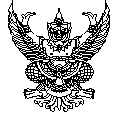 					      ใบเสร็จรับเงิน                   ในราชการสำนักงานคณะกรรมการการศึกษาขั้นพื้นฐาน							ที่ทำการ  โรงเรียน................................................						วันที่.............เดือน.............................พ.ศ..........................ได้รับเงินจาก......(ผู้ยืม)............................................................................................................................................ตามรายละเอียดดังนี้(ตัวอักษร........................................................................) ไว้เป็นการถูกต้องแล้ว							(ลงชื่อ)..............................................ผู้รับเงิน							ตำแหน่ง............................................รายการจำนวนเงินจำนวนเงินรับคืนเงินค่าอาหารกลางวันเหลือจ่าย ตามสัญญายืมเงินเลขที่......../...(ปีงบประมาณ).....xxxxxลงวันที่...............เดือน...........................พ.ศ......................รวมบาทxxxxx